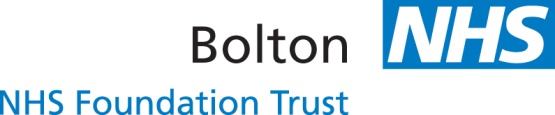 Telephone:01204 463977Bolton Children’s Continuing Care TeamBreightmet Health CentreBreightmet Fold LaneBoltonBL2 6NTFax:01204 463975Bolton Children’s Continuing Care TeamBreightmet Health CentreBreightmet Fold LaneBoltonBL2 6NTEmail:Childrens.Communitynurses@boltonft.nhs.ukBolton Children’s Continuing Care TeamBreightmet Health CentreBreightmet Fold LaneBoltonBL2 6NTBolton Children’s Continuing Care TeamBreightmet Health CentreBreightmet Fold LaneBoltonBL2 6NTBolton Children’s Continuing Care TeamBreightmet Health CentreBreightmet Fold LaneBoltonBL2 6NTNHS NoNHS NoSchool /NurserySchool /NurseryNameNameAddressAddressD.O.B.D.O.B.AddressAddressPostcodeTel:Tel:Date of Referral:Date of Referral:Date of Referral:Date of Referral:Child’s Diagnosis/Care Plan :Child’s Diagnosis/Care Plan :Child’s Diagnosis/Care Plan :Child’s Diagnosis/Care Plan :Child’s Diagnosis/Care Plan :Child’s Diagnosis/Care Plan :Child’s Diagnosis/Care Plan :Child’s Diagnosis/Care Plan :Child’s Diagnosis/Care Plan :Child’s Diagnosis/Care Plan :Child’s Diagnosis/Care Plan :Child’s Diagnosis/Care Plan :Child’s Diagnosis/Care Plan :Child’s Diagnosis/Care Plan :Child’s Diagnosis/Care Plan :Type of Training:TracheostomyGastrostomy FeedingNasogastric Tube FeedingFeed Pump                               Oral SuctionOxygen TherapyMedicationType of Training:TracheostomyGastrostomy FeedingNasogastric Tube FeedingFeed Pump                               Oral SuctionOxygen TherapyMedicationType of Training:TracheostomyGastrostomy FeedingNasogastric Tube FeedingFeed Pump                               Oral SuctionOxygen TherapyMedicationType of Training:TracheostomyGastrostomy FeedingNasogastric Tube FeedingFeed Pump                               Oral SuctionOxygen TherapyMedicationType of Training:TracheostomyGastrostomy FeedingNasogastric Tube FeedingFeed Pump                               Oral SuctionOxygen TherapyMedicationType of Training:TracheostomyGastrostomy FeedingNasogastric Tube FeedingFeed Pump                               Oral SuctionOxygen TherapyMedicationType of Training:TracheostomyGastrostomy FeedingNasogastric Tube FeedingFeed Pump                               Oral SuctionOxygen TherapyMedicationType of Training:TracheostomyGastrostomy FeedingNasogastric Tube FeedingFeed Pump                               Oral SuctionOxygen TherapyMedicationType of Training:TracheostomyGastrostomy FeedingNasogastric Tube FeedingFeed Pump                               Oral SuctionOxygen TherapyMedicationType of Training:TracheostomyGastrostomy FeedingNasogastric Tube FeedingFeed Pump                               Oral SuctionOxygen TherapyMedicationType of Training:TracheostomyGastrostomy FeedingNasogastric Tube FeedingFeed Pump                               Oral SuctionOxygen TherapyMedicationType of Training:TracheostomyGastrostomy FeedingNasogastric Tube FeedingFeed Pump                               Oral SuctionOxygen TherapyMedicationType of Training:TracheostomyGastrostomy FeedingNasogastric Tube FeedingFeed Pump                               Oral SuctionOxygen TherapyMedicationType of Training:TracheostomyGastrostomy FeedingNasogastric Tube FeedingFeed Pump                               Oral SuctionOxygen TherapyMedicationType of Training:TracheostomyGastrostomy FeedingNasogastric Tube FeedingFeed Pump                               Oral SuctionOxygen TherapyMedicationTraining Required: Initial Theory                           Practical Competencies          Annual UpdateTraining Required: Initial Theory                           Practical Competencies          Annual UpdateTraining Required: Initial Theory                           Practical Competencies          Annual UpdateTraining Required: Initial Theory                           Practical Competencies          Annual UpdateTraining Required: Initial Theory                           Practical Competencies          Annual UpdateTraining Required: Initial Theory                           Practical Competencies          Annual UpdateTraining Required: Initial Theory                           Practical Competencies          Annual UpdateTraining Required: Initial Theory                           Practical Competencies          Annual UpdateTraining Required: Initial Theory                           Practical Competencies          Annual UpdateTraining Required: Initial Theory                           Practical Competencies          Annual UpdateTraining Required: Initial Theory                           Practical Competencies          Annual UpdateTraining Required: Initial Theory                           Practical Competencies          Annual UpdateTraining Required: Initial Theory                           Practical Competencies          Annual UpdateTraining Required: Initial Theory                           Practical Competencies          Annual UpdateTraining Required: Initial Theory                           Practical Competencies          Annual UpdateNumber and Names of  Staff Requiring Training:Number and Names of  Staff Requiring Training:Number and Names of  Staff Requiring Training:Number and Names of  Staff Requiring Training:Number and Names of  Staff Requiring Training:Number and Names of  Staff Requiring Training:Number and Names of  Staff Requiring Training:Number and Names of  Staff Requiring Training:Number and Names of  Staff Requiring Training:Number and Names of  Staff Requiring Training:Number and Names of  Staff Requiring Training:Number and Names of  Staff Requiring Training:Number and Names of  Staff Requiring Training:Number and Names of  Staff Requiring Training:Number and Names of  Staff Requiring Training:Any Other Information:Any Other Information:Any Other Information:Any Other Information:Any Other Information:Any Other Information:Any Other Information:Any Other Information:Any Other Information:Any Other Information:Any Other Information:Any Other Information:Any Other Information:Any Other Information:Any Other Information:Referred By:Referred By:Referred By:Sign & Print:Designation:Source of Referral:Source of Referral:Source of Referral: